                               Чудо-овощ. Выставка работ родителей и детей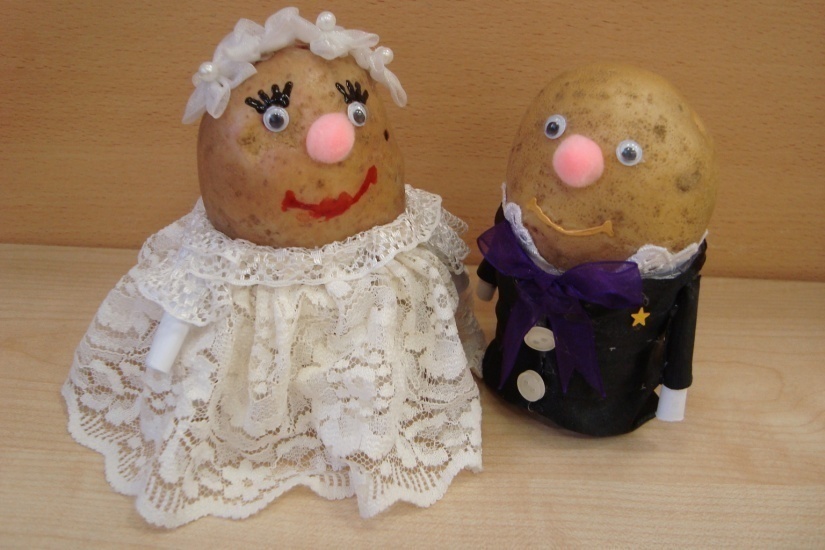 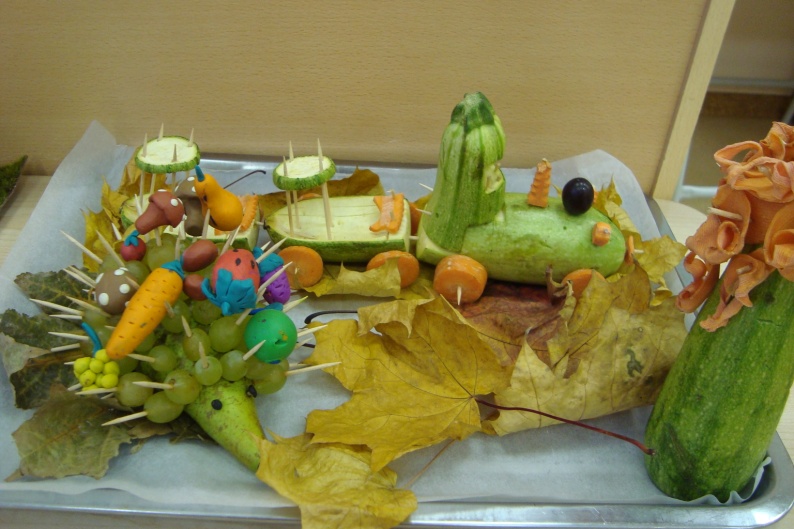 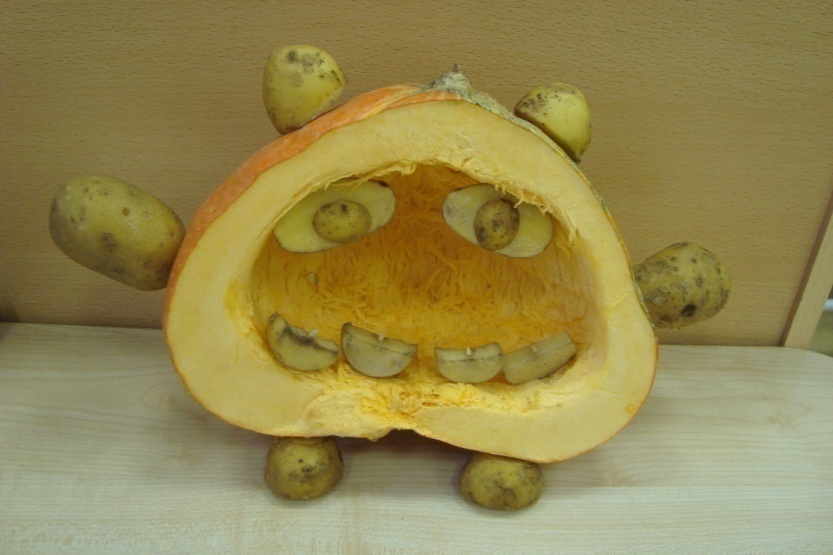 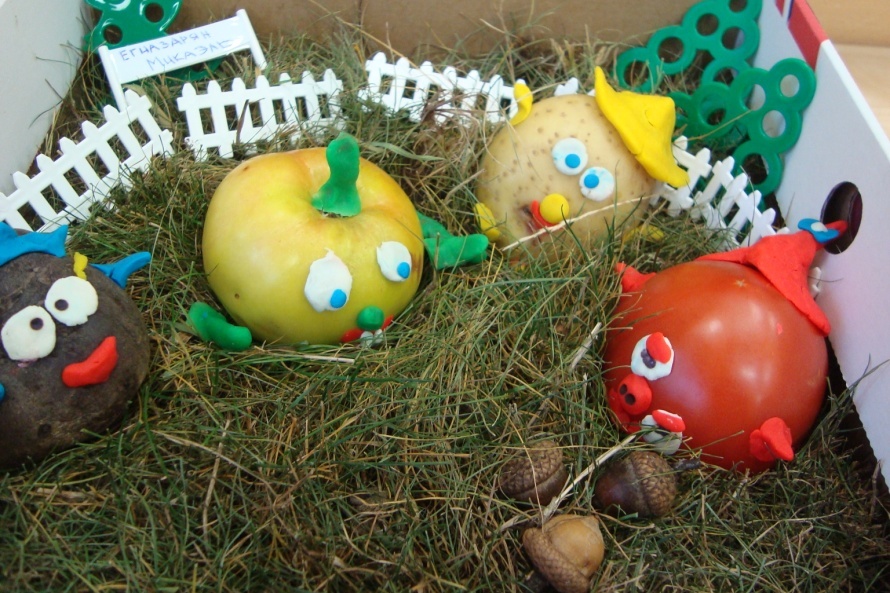 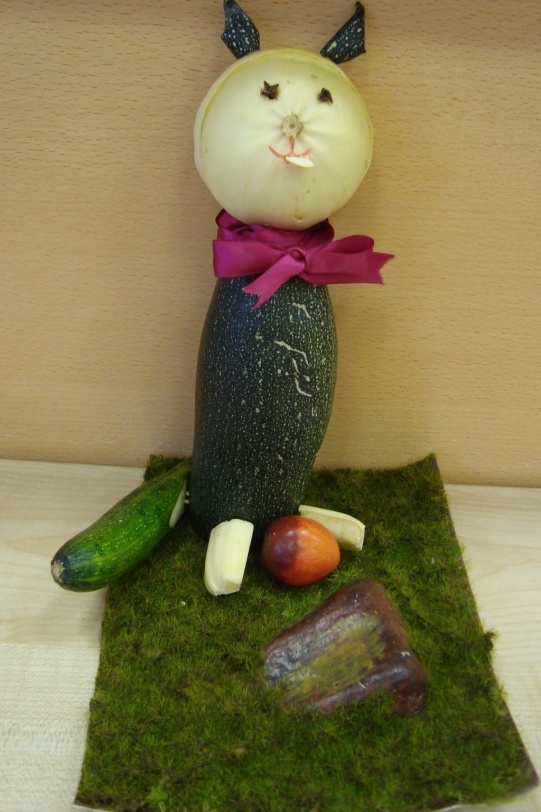 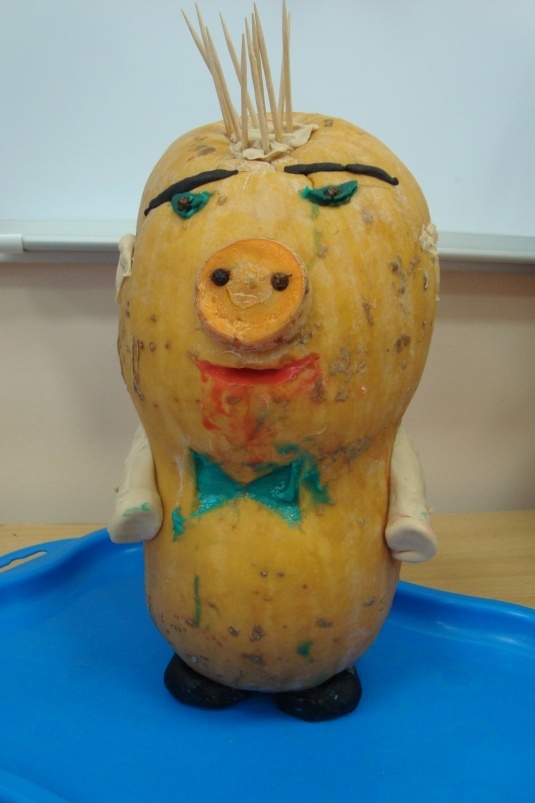 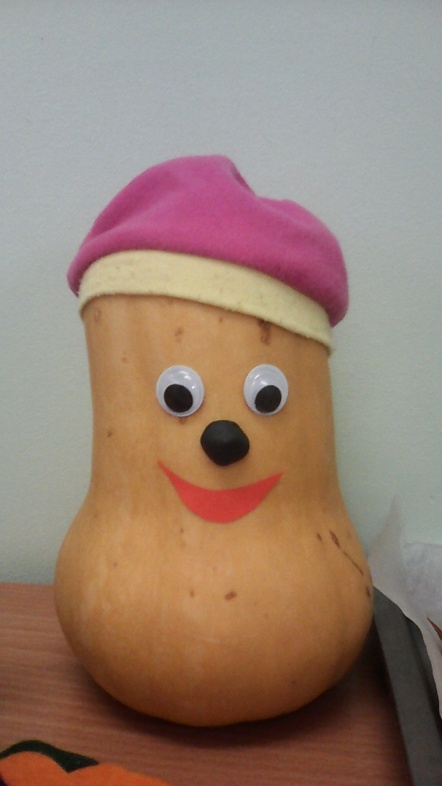 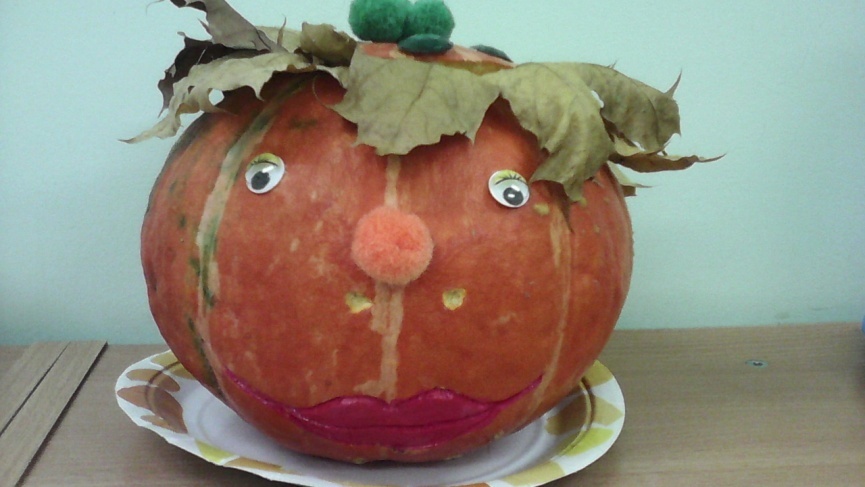 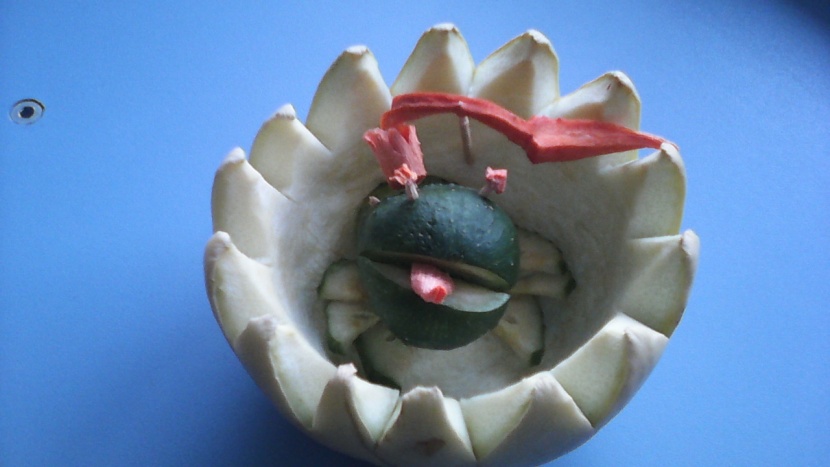 